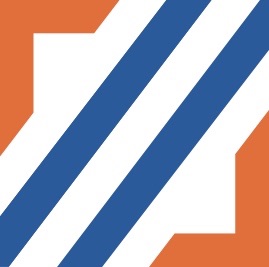 ГОСУДАРСТВЕННОЕ АВТОНОМНОЕ ОБРАЗОВАТЕЛЬНОЕ УЧРЕЖДЕНИЕВЫСШЕГО ОБРАЗОВАНИЯ ЛЕНИНГРАДСКОЙ ОБЛАСТИ «ЛЕНИНГРАДСКИЙ ГОСУДАРСТВЕННЫЙ УНИВЕРСИТЕТ ИМЕНИ А. С. ПУШКИНА»ФАКУЛЬТЕТ ИНОСТРАННЫХ ЯЗЫКОВприглашают принять участие вXIII научно-практической конференции с международным участием«ПЕРЕВОД. ЯЗЫК. КУЛЬТУРА» 20-21 мая 2022 годаК участию в конференции приглашаются научные работники, переводчики и другие представители переводческой отрасли, преподаватели образовательных учреждений, магистранты, аспиранты и соискатели.Цель проведения конференции – обеспечить возможность обсуждения научно-педагогическими кадрами, представителями сферы образования и переводческой отрасли результатов современных научных достижений в области лингвистики, перевода, межкультурной коммуникации и методики преподавания иностранных языков в России и за рубежом, обмена знаниями и передовым опытом в продвижении научных исследований, развития контактов российских и зарубежных специалистов. ОСНОВНЫЕ НАПРАВЛЕНИЯ РАБОТЫ:Язык – культура – текст в межъязыковом переводеТеория и дидактика отдельных видов перевода: вызовы современностиЯзыковая картина мира: аспекты и подходы к изучениюСовременные когнитивно-дискурсивные исследованияМежкультурная коммуникация в условиях меняющегося мираТрадиции и инновации в методике преподавания европейских и восточных языковРусский язык как иностранный: проблемы и решенияРабочие языки конференции – русский, английский.Планируемый формат проведения конференции – дистанционный (видеоконференция). Формы участия: очное с пленарным онлайн-докладом (+ публикация)/ Выдается сертификат участника.очное с секционным онлайн-докладом (+ публикация). Выдается сертификат участника.заочное (слушатель онлайн + публикация)заочное (слушатель онлайн без публикации, участие бесплатное)организация мастер-класса. Выдается сертификат участника.модерация круглого стола. Выдается сертификат участника.По итогам конференции будет опубликован и размещен в РИНЦ (постатейно) электронный сборник материалов. Оргвзнос за участие в конференции (включая оплату за публикацию в сборнике и размещение его в РИНЦ) составляет 1000 рублей за статью объемом 5 условных страниц текста + 100 руб. за каждую последующую полную или неполную страницу (всего не более 10 страниц; 1 у.c. = 1800 символов, не считая пробелов). Соавторы оплачивают оргвзнос в согласованных между собой долях (возможна оплата всей суммы одним соавтором). Авторы-магистранты предоставляют статьи только в соавторстве с научным руководителем (оплата принимается от научного руководителя), аспиранты и соискатели предоставляют дополнительно оригинал или скан отзыва научного руководителя с заверенной подписью (форма отзыва – свободная). Возможна публикация нескольких (но не более 2) статей одного автора (или у одного научного руководителя) в разных секциях конференции.Для участия в конференции необходимо:1) Подать заявку на участие в конференции и выслать статью в срок до 20 марта 2022 г. по адресу электронной почты: sbornikiniaz@lengu.ru К письму (с указанием в теме письма своей фамилии) следует прикрепить 2 (или 3) файла:Заявка на участие в конференции (см. ПРИЛОЖЕНИЕ 1), имя файла – по образцу: ЗАЯВКА_Иванов_Москва;Оформленная в полном соответствии с требованиями (см. ПРИЛОЖЕНИЕ 2) научная статья, имя файла – по образцу: СТАТЬЯ_Иванов_Москва;Сканированный отзыв научного руководителя (для аспирантов и соискателей): имя файла – по образцу: ОТЗЫВ_Иванов_Москва.Если статья написана в соавторстве, заявки направляются каждым из соавторов индивидуально; файл со статьей достаточно прикрепить к одной из заявок. 2) Ожидать результата рассмотрения материалов.Статьи проходят обязательное научное рецензирование, по результатам которого к автору статьи может быть обращена просьба о доработке статьи. Оргкомитет оставляет за собой право на отклонение статей, не соответствующих заявленным направлениям работы конференции либо содержащих некорректные заимствования (см. требования к содержанию и оформлению статей в Приложении 2).При положительном отзыве рецензента автору (авторам) высылаются (не позднее 20 апреля 2022 г.) уведомление о включении доклада в программу конференции и реквизиты для оплаты оргвзноса через банк.3) Оплатить оргвзнос по указанным в письме реквизитам и выслать скан / разборчивое фото квитанции / квитанций на адрес sbornikiniaz@lengu.ru – не позднее 30 апреля 2022 г.Обращаем внимание, что перечисление оргвзноса на расчетный счет университета должно осуществляться только после получения автором по электронной почте подтверждения о том, что доклад включен в программу / статья принята к публикации. В квитанции (в графе «Назначение платежа») обязательно указывается «Перевод. Язык. Культура – 2022» (или сокращенно: ПЯК 2022). Проезд и проживание участников – за счет направляющей стороны
 или самих участников.Наш адрес: 196605, Санкт-Петербург, г. Пушкин, Петербургское шоссе, д.10, ауд. 225 (кафедра лингвистики и перевода), тел. +7(812) 470-50-92. Ответственные: Шевченко Анна Сергеевна, технический секретарь; Гарбар Ирина Леонидовна, доцент кафедры лингвистики и перевода, кандидат филологических наук – ответственный редактор сборника. ОргкомитетПРИЛОЖЕНИЕ 1Образец заявки(если статья написана в соавторстве, каждый автор заполняет отдельную заявку, но указывает соавтора в скобках; текст статьи отправляется только одним из соавторов)ПРИЛОЖЕНИЕ 2Требования к оформлению материалов:Статья должна описывать (в строго научном стиле) самостоятельное исследование. К публикации не принимаются статьи, не соответствующие тематике конференции, материалы публицистического и художественного характера, тексты, являющиеся компиляциями чужих исследований или содержащие плагиат. Степень оригинальности статей – это не только вопрос репутации издания, индексируемого в РИНЦ, но в первую очередь, это ответственность авторов, поэтому перед подачей статьи просьба проверить её на уровень оригинальности (антиплагиат). Минимальный уровень оригинальности – не менее 80 %.Рекомендуемая содержательная структура основного текста статьи: введение (постановка проблемы), методы исследования, результаты и их интерпретация, выводы. Орфография и пунктуация присылаемых материалов должны строго соответствовать нормам рабочих языков конференции. Текст присылаемых материалов должен быть набран в редакторе MS WORD (формат текстового файла –.docx или .doc).  В статье должны содержаться следующие данные (отделяются пробелом строки): индекс УДК (выравнивание по левому краю, без отступа),название статьи (заглавными буквами, по центру, без отступа, полужирн. начерт.), инициалы и фамилия автора/авторов (по правому краю, полужирн. начерт.), название населенного пункта и страны (выравнивание по правому краю). аннотации (объем – 500-700 печатных знаков без пробелов) и ключевые слова (5–6 слов) на русском и английском языках,Таблицы и рисунки должны иметь название и быть пронумерованы. Рисунки (диаграммы) оформляются в черно-белом виде.Список литературы (выравнивание по ширине; нумерация списка – автоматическая, сортировка – по алфавиту). В список литературы должны входить все работы, цитируемые или упоминаемые в тексте статьи; описания источников оформляются по ГОСТ 7.0.5-2008 для затекстовых ссылок.Важно: в статьях на английском языке описания источников в Списке литературы (References) оформляются в соответствии с Гарвардским стилем (Harvard style – см. https://www.mendeley.com/guides/harvard-citation-guide).Ссылки на источники оформляются в тексте следующим образом: [3, с. 18]; [4, с. 22; 5, с. 19–21], [6]. Или для статей на английском языке: [3, р. 18]; [4, р. 22; 5, рp. 19–21].Общие графические параметры текста:шрифт – Times New Roman; кегль 14 (тексты аннотаций, ключевые слова и Список литературы – кегль 12); интервал междустрочный – 1,5; интервал между абзацами – 0 пт; красная строка в основном тексте – отступ 1,25 см (автоматически); все поля – ; выравнивание основного текста – по ширине;переносы, постраничные сноски, нумерация страниц – не допускаются; не допускаются множественные пробелы символов и строк (кроме указанных выше), использование табуляции, а также символы неоправданного скрытого форматирования. Статьи, не соответствующие указанным требованиям, к публикации не принимаются.Образец оформления текста статьи – см. на следующей странице. УДК …..НАЗВАНИЕ СТАТЬИИ. О. Фамилия(населенный пункт, страна)Текст аннотации. Текст аннотации. Текст аннотации. Текст аннотации. Текст аннотации. Текст аннотации. Ключевые слова: ключевое слово, ключевое слово, ключевое слово, ключевое слово, ключевое слово, ключевое слово.THE PAPER’S TITLEThe author’s first and last name(locality, country)Abstract in English. Abstract in English. Abstract in English. Abstract in English. Abstract in English. Abstract in English. Key words: 5-6 English words or phrases.Текст статьи. Текст статьи [3, с. 25]. Текст статьи. Текст статьи. Текст статьи. Текст статьи. Текст статьи. Текст статьи. Текст статьи. Текст статьи. Текст статьи [1, с. 19]. Текст статьи. Текст статьи. Текст статьи. Текст статьи. Текст статьи. Текст статьи.Список литературыАвтогомова Н. С. Мишель Фуко и его книга «Слова и вещи» // Фуко М. Слова и вещи. Археология гуманитарных наук / Пер. с франц. СПб.: А-саd, 1994. С. 7–27.Бакумова Е. В. Ролевая структура политического дискурса. Автореф. дис. … канд. филол. наук. Волгоград: ВГПУ, 2002. 20 с.Бахтин М. М. Формальный метод в литературоведении: критическое введение в социальную поэтику. М.: Лабиринт, 2003. 192 с.Словарь русского языка XVIII века. Вып. 5. (Выпить - Грызть) / АН СССР, Ин-т рус. яз.; [Редкол.: Ю. С. Сорокин (гл. ред.) и др.]. Л.: Наука; Ленингр. отд-ние, 1989. 256 с.British national corpus. URL: https://www.english-corpora.org/bnc/ (дата обращения: 02.12. 2019).Kay S. Inside Out. Student book. Upper intermediate. Oxford : Macmillan Heinemann, 2001. 160 p.Online Etymology Dictionary. Dignity. URL: https://www.etymonline.com/search?q=dignity (дата обращения: 02.12. 2019).ЗАЯВКА на участие в ХIII международной научно-практической конференции«Перевод. Язык. Культура» 20–21 мая 2022 годаЗАЯВКА на участие в ХIII международной научно-практической конференции«Перевод. Язык. Культура» 20–21 мая 2022 годаФ.И.О. (полностью)Населенный пунктУченая степеньУченое званиеМесто работы или /и учебы (полное наименование учреждения)Место работы или /и учебы (сокращенное наименование)Должность (для магистрантов, аспирантов – уровень и направление обучения, курс) Тема доклада (название статьи)К какому из предложенных направлений конференции Вы относите свой доклад (статью)?Форма участия (выбрать нужное): очное с пленарным онлайн-докладом (+ публикация)очное с секционным онлайн-докладом (+ публикация)заочное (слушатель онлайн+ публикация)организация мастер-классамодерация круглого столаКонтактный телефонe-mailДля аспирантов – ФИО научного руководителя, должность, ученая степень, ученое звание, e-mailДата подачи заявки